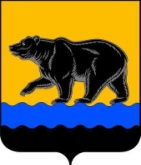 АДМИНИСТРАЦИЯ ГОРОДА НЕФТЕЮГАНСКА                              ПОСТАНОВЛЕНИЕ16.01.2017 											№ 4-нпг.Нефтеюганск Об установлении предельного уровня соотношения среднемесячной заработной платы руководителей, их заместителей и главных бухгалтеров муниципальных организаций города Нефтеюганска, формируемой за счёт всех источников финансового обеспечения и рассчитываемой за календарный год и среднемесячной заработной платы работников этих организаций (без учёта заработной платы соответствующего руководителя, его заместителей и главного бухгалтера)В соответствии со статьёй 145 Трудового кодекса Российской Федерации, Уставом города Нефтеюганска, Порядком осуществления функций и полномочий учредителя муниципальных учреждений города Нефтеюганска, утвержденным постановлением администрации города Нефтеюганска от 24.09.2013 № 102-нп, Порядком осуществления полномочий учредителя (собственника имущества) муниципальных унитарных предприятий города Нефтеюганска, утвержденным постановлением администрации города Нефтеюганска от 18.10.2012 № 2990, администрация города Нефтеюганска постановляет:1.Установить, что предельный уровень соотношения среднемесячной заработной платы руководителей, их заместителей и главных бухгалтеров муниципальных организаций города Нефтеюганска, формируемой за счёт всех источников финансового обеспечения и рассчитываемой за календарный год и среднемесячной заработной платы работников этих организаций (без учёта заработной платы соответствующего руководителя, его заместителей и главного бухгалтера) определяется муниципальным нормативным правовым актом органа администрации города Нефтеюганска, осуществляющим функции и полномочия учредителя соответствующих организаций, в кратности от 1 до 8.  2.Органам администрации города Нефтеюганска, осуществляющим функции и полномочия учредителя муниципальных организаций, определить предельный уровень соотношения среднемесячной заработной платы руководителей, их заместителей и главных бухгалтеров подведомственных муниципальных организаций города Нефтеюганска, формируемой за счёт всех источников финансового обеспечения и рассчитываемой за календарный год и среднемесячной заработной платы работников этих организаций (без учёта заработной платы соответствующего руководителя, его заместителей и главного бухгалтера), в срок до 01.02.2017.3.Департаменту по делам администрации города (Нечаева С.И.) направить постановление в Думу города для размещения на официальном сайте органов местного самоуправления города Нефтеюганска в сети Интернет.4.Обнародовать (опубликовать) постановление в газете «Здравствуйте, нефтеюганцы!».5.Постановление вступает в силу после его официального опубликования и распространяется на правоотношения, возникшие с 01.01.2017.6.Контроль исполнения постановления возложить на заместителей главы города Нефтеюганска в соответствии с подконтрольностью органов администрации города Нефтеюганска.Глава города Нефтеюганска                                                                                    С.Ю.ДегтяревСогласование проекта постановления администрации города «Об установлении предельного уровня соотношения среднемесячной заработной платы руководителей, их заместителей и главных бухгалтеров муниципальных организаций города Нефтеюганска, формируемой за счёт всех источников финансового обеспечения и рассчитываемой за календарный год и среднемесячной заработной платы работников этих организаций (без учёта заработной платы соответствующего руководителя, его заместителей и главного бухгалтера)»1.Визы: Заместитель главы города						П.А.Прокопович		 Заместитель главы города	    					Е.А.АбрамоваЗаместитель главы города						О.Ю.Тальянов	Директор департамента финансов									Л.И.Щегульная 	Директор департаментапо делам администрации						С.И.НечаеваНачальник юридическо-правового управления							Д.М.Черепанич2.Проект разработан: заместителем начальника юридическо-правового управления администрации города О.Н.Матвеевой.Телефон: 23 77 73.3.Примечание (замечания):4.Рассылка:Департамент по делам администрацииДума города. 